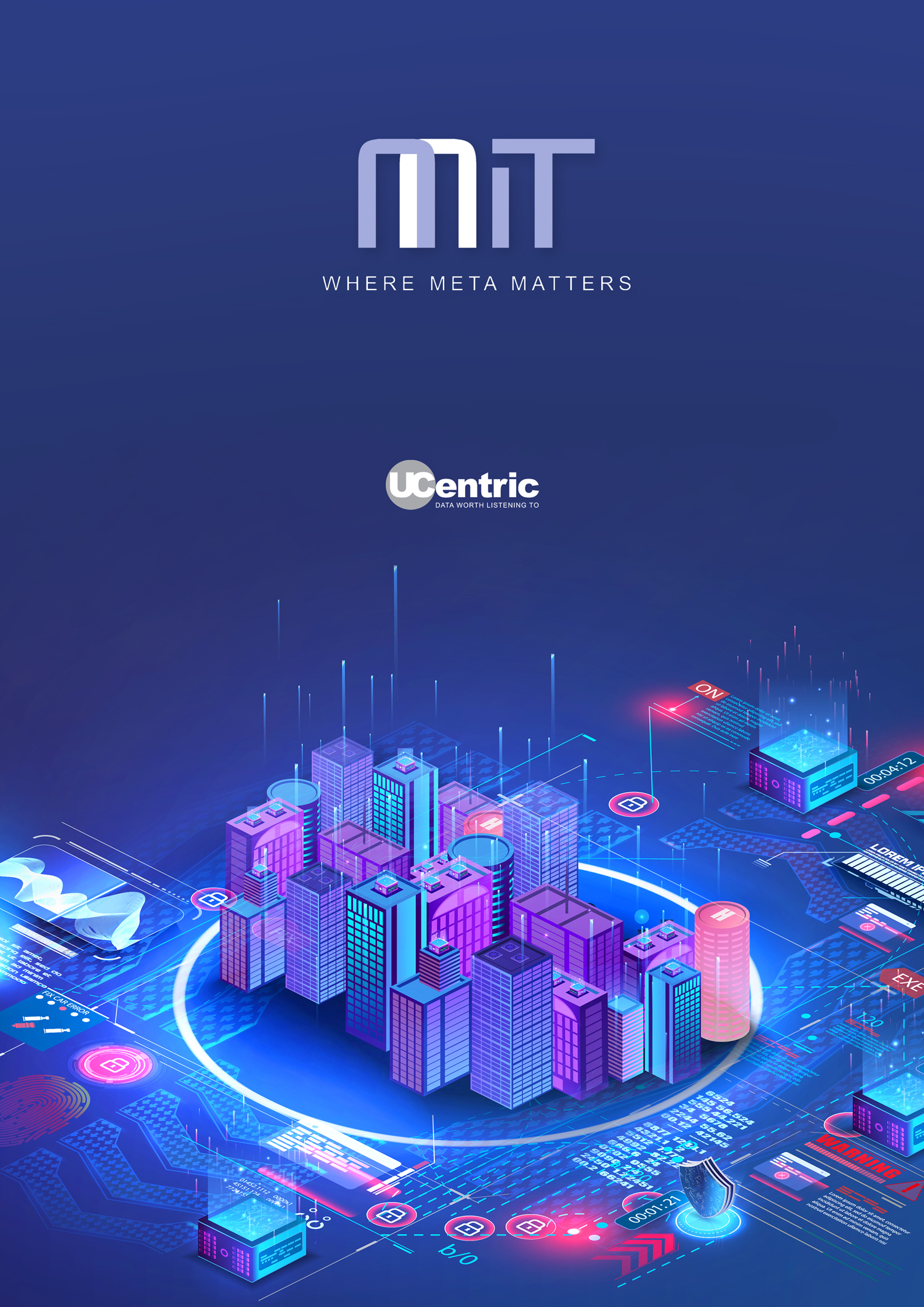 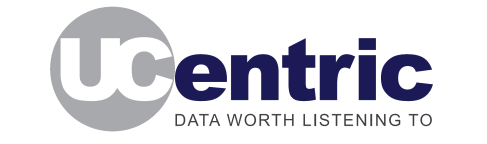 IntroductionThis report is generated by UCentric to provide details of the existing communications infrastructure, either on-premises (PBX) or cloud-based.As well as providing details of the existing configuration, this report will provide insights into the considerations you may need to take in account when migrating your existing solution to an alternative provider. Whilst this report is built from your existing configuration, any such migration plan should be augmented with additional data to provide a detailed plan prior to migration. This would normally include Active Directory, Call Logging (CDR) data, Numbering plans and exports from ancillary systems such as Voice mail, IVR, Call Recorders etc.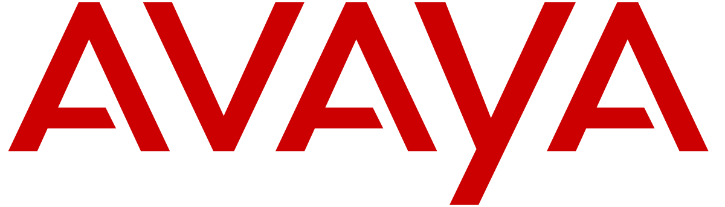 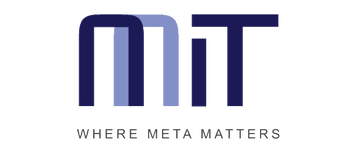 System details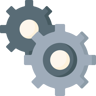 The following audit report has been automatically generated by UCentric Voice Audit from a data capture from the following communications system.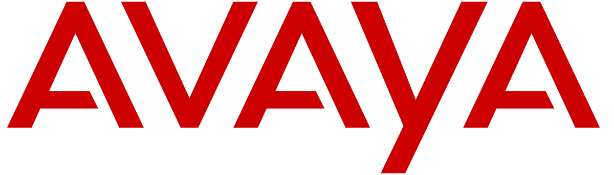 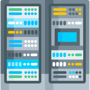 Platform detailsLicense usage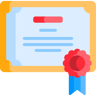 There are several ways in which licenses are detailed within voice platforms, this section will detail the licenses on the Avaya CM/Aura platform. Note: Licensing isn’t always available.Insights summaryThere is a total of 13 Directory Numbers in the existing system, including hunt groups, pickup groups and all physical extensions and profiles. In terms of numbers relating to users, they are as follows:Profiles, soft phones and IP extensions are much easier to migrate than older technologies such as digital and analog phones. Detailed Insights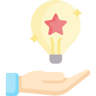 This table provides a list of each type of facility that is in use across the existing solution. Note: Not all items detailed are applicable to all vendors.CDR SummaryIf CDR data is available, this will show a summary of call types and extension counts belowMigration considerations to Cisco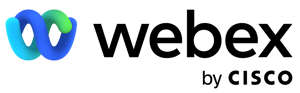 This table will detail any common facilities being used by a legacy platform and if it is supported in the Cisco hosted and on-premise environments.To identify parity gaps, the audit is mapped and compared to the Webex platform. There is a total of 13 directory numbers within the audited platform. Some features have a clear parity, and others will need to be reviewed prior to migration.Migration considerations to Microsoft Teams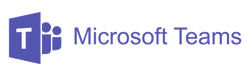 This table will detail any common facilities being used by a legacy platform and if it is supported in the Microsoft hosted environment.To identify parity gaps, the audit is mapped and compared to the Teams platform. There is a total of 13 directory numbers within the audited platform. Some features have a clear parity, and others will need to be reviewed prior to migration.*Based on costs of E3 = £28.10, E3+Voice = £34.10 and E5 = £48.10Migration considerations to RingCentral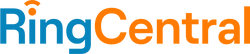 This table will detail any common facilities being used by a legacy platform and if it is supported in the RingCentral hosted environment.To identify parity gaps, the audit is mapped and compared to the RingCentral platform. There is a total of 13 directory numbers within the audited platform. Some features have a clear parity, and others will need to be reviewed prior to migration.Migration call usage considerationsIf CDR data is available, this report will detail the number of users making and receiving calls across the existing solution. This allows you to understand potential licensing costs for any cloud provider in terms of the ‘voice’ licenses and call costs.Energy insights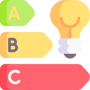 This report details potential carbon impact of the existing solution based on the following assumption: ALL devices are in use for 30% of a 5-day working weekThis report is for illustration purposes only.The current Total kWh of 0.10 can be reflected as 882.15 kW annually – This is equivalent to the following environmental impact. Moving to a hosted solution could potentially reduce the carbon impact of your solution by taking advantage of a multi-tenanted platform in an efficient data center.In the meantime, you can mitigate your impact by…But you’d need to do that Every YearGateway / Cabinet overviewThere are 2 Gateways/Cabinets in this configuration. 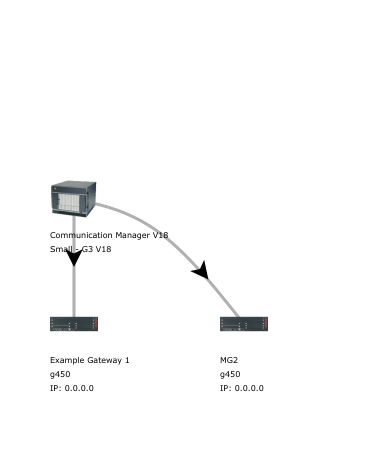 Handset and Extension Summary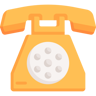 This details a summary of the extension types captured within the audit of the existing voice solution, and the capacity of the existing system if available.There are 2 extension cards within the system, providing the following capacities: There are 0 analog configured. Any migration to hosted voice that requires analog extensions (e.g. for Fax / Modems / PDQ etc.) will require FXO/Analog Gateways at the required locations.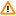 Actual utilisation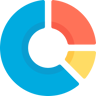 This table shows all circuit types in use and their actual utilisation after Out-of-Service, and un-numbered extensions and trunks are removed from the programmed counts.Extension Number (DN) Ranges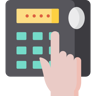 This details all of the extension number ranges that have been determined within the existing solution, and the number of extensions or users within each range. This is useful to determine the need for DID numbering, or to properly plan SBCs or Voice Gateway routes. If you have extensions with different digit lengths, this can cause issues on a hosted voice solution, and should be reviewed prior to migration.Handset Types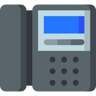 Where known, this details all the different handsets or softphone types in use. This allows you to understand what features and facilities users are currently utilising and ensuring that any migration does not reduce their experience.Call forwarding and Speed-dials.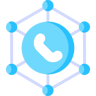 This shows all call forwards, except where the device is only forwarded to voicemail (in order to reduce the size of this list)  If you have extensions call forwarded to external numbers – these should be reviewed prior to any migration as many diverts can be handled within call plans instead of diverting over the PSTN.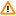 Total extensions forwarded to external numbers: 0Total extensions forwarded to internal numbers: 1Forwards to Speed-dials Call forwarding to speed-dials can obscure real destinations of call forwarding – numbers above shown in purple are the speed-dial number and the actual destination is show in red.System Speed-dials 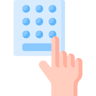 Speed dials or system short-codes are used to ease frequent dialling of external numbers. Note: They are often used to route calls between local PABXs and allow toll-overrides to occur, so should always be reviewed as it could highlight costly routing or where calls are being diverted to satellite offices or home-workers. If home-workers are using diverted numbers, this is an opportunity to use soft-clients and avoid unnecessary toll costs.COS and COR Usage Summary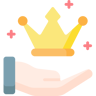 The following Class of Service (COS) and Class of Restrictions (COR) entries were discovered during the audit. This allows you to create a standard facilities and dial plan for your users when migrating to a hosted solution.These existing restrictions can be used to map features and permissions on a cloud solution, and the UCentric LLD plan allows this to be assigned automatically. Details of where there are less than 20 DN’s (of the same device type) using a COS / COR combination. This allows you to see where there are special cases in terms of restrictions that may need to be considered when migrating to a hosted solution.Call Flows, Routing and Groups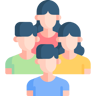 Hunt, Pickup and ACD GroupsHunt groups and pickup groups operate in two different ways; Hunt and ACD groups will find the first available member (based on rules applied), whereas Pickup groups ring all members at the same time.Groups with a single memberNote: Pickup groups with a single member are redundant – Hunt groups with a single member may be used for diverting non-geographic or other external numbers and should be reviewed.Call flowsPlease review LLD for full call flow informationTrunks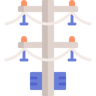 The trunk information isn’t directly necessary in order to migrate to cloud solutions but is a useful metric in order to determine existing usage and capacities.There are 1 trunk cards within the system, providing the following capacities: There are 0 digital trunks configured. As of 2025, BT will no longer support ISDN.Trunk groupsWhere trunk information is captured, this details the trunk groups and types that are configured on the existing solution.Out of service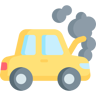 This shows the total of all “Out of Service” devices. This is determined as: Analog Extensions/Trunks that have been marked “OOS” by an Engineer; Digital Extensions/Trunks that have been marked “OOS” by either the PABX or an Engineer (e.g. If a digital set is unplugged, it is usually marked “OOS” by the PABX automatically). Note: If hotdesking is in use, any devices or profiles currently logged out may show as “Out of service” depending on the existing vendor platform.Region information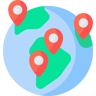 Many systems provide a centralised call-control, with gateways to extend that service to remote offices. Detailed below is a summary of any regional or remote users discovered.Extension ranges by locationMuch like the previous list of extension ranges, this shows which extension numbers are being used, but in this case, broken down by region or location.Glossary of termsNameAVAYATypeAvaya CMAudit date2023-10-18 09-14-51VersionCommunication Manager V18 Small - G3 V18Revision8.1.0FirmwareR018x.01.0.890.0IP AddressMAC AddressLicense typeNameFixed ValueMaximumUsedAvailableSYSTEM CAPACITY(LAST TRANSLATION LOADED INFORMATION) Memory ConfigurationSmallSYSTEM CAPACITY(LAST TRANSLATION LOADED INFORMATION) offer CategoryASYSTEM CAPACITY(LAST TRANSLATION LOADED INFORMATION) Platform28SYSTEM CAPACITY(LAST TRANSLATION LOADED INFORMATION) Software LoadR018x.01.0.890.0SYSTEM CAPACITYAAR/ARS Analysis Entries-50001364864SYSTEM CAPACITYAAR/ARS Conversion Entries-250042496SYSTEM CAPACITYAAR/ARS Patterns-254254SYSTEM CAPACITYActive Controlling Associations-20002000SYSTEM CAPACITYAD Entries Per SYstem-120002011980SYSTEM CAPACITYAD Personal Lists Per System-240022398SYSTEM CAPACITYAd-hoc Video Conferencing Ports-40004000SYSTEM CAPACITYAdministered Announcements Files-103000SYSTEM CAPACITYAdministered IP SoftPhones-263986400SYSTEM CAPACITYAdministered IP Stations and Attendants0SYSTEM CAPACITYAdministered Logical Agents-60001500SYSTEM CAPACITYAdministered Logical Agent-Skill Pairs-5006000SYSTEM CAPACITYAdministered TSCs-256128SYSTEM CAPACITYAdministrated Connections-200128SYSTEM CAPACITYAES Server Licenced IP Stations*SYSTEM CAPACITYAlphanumeric Dialing Entries-348820012SYSTEM CAPACITYAnalog Queue SLots150SYSTEM CAPACITYAnalog Queue Slots-22998SYSTEM CAPACITYAttendant Positions-6868SYSTEM CAPACITYAuthorization Codes-50005000SYSTEM CAPACITYAuto Moves Stations-210001000SYSTEM CAPACITYAutomatic Message Waiting Count-80SYSTEM CAPACITYAutomatic Message waiting Count2050SYSTEM CAPACITYAvaya Media server Voip Channels0SYSTEM CAPACITYAvaya Media Server Voip Channels-3600036000SYSTEM CAPACITYAvaya Media Servers-12810SYSTEM CAPACITYBackground BSR pool VDNs0SYSTEM CAPACITYBackground BSR Pool VDNs-51280SYSTEM CAPACITYBCMS Measured ACD Members-10001000SYSTEM CAPACITYBCMS Measured Agents-400400SYSTEM CAPACITYBCMS Measured Splits/Skills-9999SYSTEM CAPACITYBCMS Measured VDNs-9999SYSTEM CAPACITYBridged Call Appearance Resources-239940001SYSTEM CAPACITYBSR Application-Location Pairs Per System-5SYSTEM CAPACITYBSR Application-Location Pairs per System2560SYSTEM CAPACITYCall Appearances with >31 Bridged Appearances-12502400SYSTEM CAPACITYCall Pickup Groups-8002798SYSTEM CAPACITYCall Records509SYSTEM CAPACITYCalltype Analysis Entries-101088002SYSTEM CAPACITYCMS Measured ACD Members-50001000SYSTEM CAPACITYCoverage answer Group Members-16001600SYSTEM CAPACITYCoverage Answer Groups-200200SYSTEM CAPACITYCoverage Paths-200011999SYSTEM CAPACITYCurrent System Memory ConfigurationSmallSYSTEM CAPACITYCustomized Button Labels-100400SYSTEM CAPACITYDigit Nodes ( contributes to Percent Full )-2500122488SYSTEM CAPACITYDigital Data Endpoints-2800SYSTEM CAPACITYDS1 Circuit Packs-8080SYSTEM CAPACITYDS1 With Echo Cancellation-3285SYSTEM CAPACITYDS1 with Echo Cancellation80SYSTEM CAPACITYDynamic Queue Slots Per System-5867SYSTEM CAPACITYDynamic Queue Slots per System5000SYSTEM CAPACITYEC5000SYSTEM CAPACITYExpansion Port Networks-586721SYSTEM CAPACITYExtensions-889350011SYSTEM CAPACITYFacility Busy Indicators-9658683SYSTEM CAPACITYGroup members per system-10001000SYSTEM CAPACITYGroups/Splits/Skills-150099SYSTEM CAPACITYH.323 Stations via TLS-1000SYSTEM CAPACITYH.323 Trunks ( included in 'Trunk Ports')4000SYSTEM CAPACITYH.323 Trunks ( included in 'Trunk ports')-4000SYSTEM CAPACITYICHT for ISDN/SIP Trunks-10288SYSTEM CAPACITYInserted Digit Strings-12001200SYSTEM CAPACITYIntercom Groups Per System-5SYSTEM CAPACITYIntercom Groups per System128SYSTEM CAPACITYIP Attendant Consoles-SYSTEM CAPACITYIP DECT0SYSTEM CAPACITYIP Stations-2400SYSTEM CAPACITYIP Stations in TTI State2400SYSTEM CAPACITYISDN BRI Endpoint And Trunk Ports-SYSTEM CAPACITYISDN DECT0SYSTEM CAPACITYLogged-In ACD Agents-500500SYSTEM CAPACITYLogged-In advocate Agents500SYSTEM CAPACITYLogged-In Advocate Agents-500SYSTEM CAPACITYLogged-In IP Softphone Agents-500SYSTEM CAPACITYLogged-In SIP EAS Agents-9955SYSTEM CAPACITYMaximum Number of Expanded Meet-me Conf. Ports0SYSTEM CAPACITYMaximum Number of Expanded Meet-me Conf. ports1SYSTEM CAPACITYMaximum Number of Expanded Meet-me Conf.ports255SYSTEM CAPACITYMedia Gateway vVaL Sources0SYSTEM CAPACITYMedia Gateway vVAL Sources-50128SYSTEM CAPACITYMeet-me Conference VDNs per System-SYSTEM CAPACITYMeet-me Conference VDNs per system175SYSTEM CAPACITYMeet-me Conference vectors per System-20SYSTEM CAPACITYMeet-me Conference vectors per system2560SYSTEM CAPACITYMiscellaneous Extensions-800900SYSTEM CAPACITYModel Pool Groups Per System200SYSTEM CAPACITYModem Pool Groups Per System-5SYSTEM CAPACITYNCA-TSC Calls-2050256SYSTEM CAPACITYNotification Requests-300300SYSTEM CAPACITYOff-PBX Telephone - EC500-10001000SYSTEM CAPACITYOff-PBX Telephone - OPS-3SYSTEM CAPACITYOff-PBX Telephone - PBFMC-10003SYSTEM CAPACITYOff-PBX Telephone - PVFMC-1001000SYSTEM CAPACITYOff-PBX Telephone - SCCAN-2100SYSTEM CAPACITYOther Stations2400SYSTEM CAPACITYPersonal CO Line ( PCOL ) Trunk Groups-150200SYSTEM CAPACITYPHS0SYSTEM CAPACITYPolicy Routing Points-128768SYSTEM CAPACITYPolicy Routing Tables-768256SYSTEM CAPACITYQueue / Call Status Buttons-58685867SYSTEM CAPACITYQueue Length-728728SYSTEM CAPACITYQueue/Call Status Buttons-12658682SYSTEM CAPACITYRadio Controllers-321SYSTEM CAPACITYRemote Office Stations-SYSTEM CAPACITYRemote Office Trunks ( included in 'Trunk Ports')-40004000SYSTEM CAPACITYSBS Stations-SYSTEM CAPACITYSBS Trunks ( included in 'Trunk Ports')-10004000SYSTEM CAPACITYShort Digit Nodes ( contributes to Percent Full )-9000508950SYSTEM CAPACITYSimultaneous Active Adjunct Controlled Calls-600600SYSTEM CAPACITYSIP Trunks ( included in 'Trunk Ports')-40001000SYSTEM CAPACITYSoftphone Enabled on Station Form-SYSTEM CAPACITYStation And Trunk Ports-SYSTEM CAPACITYStation Button Memory ( units )1250SYSTEM CAPACITYStation Button memory ( units)-100SYSTEM CAPACITYStation Capacity-24002400SYSTEM CAPACITYStation Records-2398544002SYSTEM CAPACITYStation Records Used By TTI ( Not Shared )2400SYSTEM CAPACITYStation Records Used By TTI ( Shared )2SYSTEM CAPACITYStations ( includes BRI stations)0SYSTEM CAPACITYStations With Port5000SYSTEM CAPACITYStations Without Port1000SYSTEM CAPACITYSurvivable processor Capacity2SYSTEM CAPACITYSurvivable Processor Capacity-96669668SYSTEM CAPACITYTeam button / Monitored stations-400889600SYSTEM CAPACITYTN2501 VAL Boards-49101SYSTEM CAPACITYTN2602 Boards with 320 VoIP Channels-91281SYSTEM CAPACITYTN2602 Boards with 80 VoIP Channels-128128SYSTEM CAPACITYToll Analysis Entries-1000104896SYSTEM CAPACITYTotal IP Station Ports-1000SYSTEM CAPACITYTotal Vector Directory Numbers-175512SYSTEM CAPACITYTotal Vectors Per System-20256SYSTEM CAPACITYTrunk Groups-97102SYSTEM CAPACITYTrunk Ports-400099SYSTEM CAPACITYTTI Ports3SYSTEM CAPACITYUDP Digit Nodes-2499650004SYSTEM CAPACITYUDP Extension Records-500010110SYSTEM CAPACITYUDP Short Digit Nodes-799250001SYSTEM CAPACITYUnauthenticated H.323 Stations-SYSTEM CAPACITYUnnamed Registrations ( TTI ip phones)1000SYSTEM CAPACITYVector Comment Steps ( non-blank)-1280SYSTEM CAPACITYVector Comment Steps( non-blank)256SYSTEM CAPACITYVideo Capable IP Softphones-500500SYSTEM CAPACITYVideo Capable Stations-13SYSTEM CAPACITYWireless Terminals-33SYSTEM CAPACITYXMOBILE Stations-33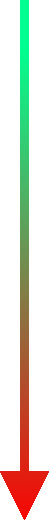 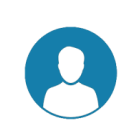 0 Profiles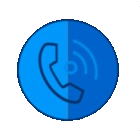 0 Soft phones / Apps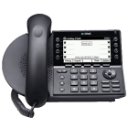 2 IP Extensions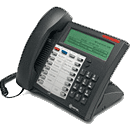 0 Digital Extensions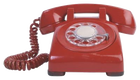 0 Analog ExtensionsCategoryCountInformationDuplicate Extns0Usually caused by both extn and profile having same DN Duplicate names0Will occur frequently in large organisations Duplicate MAC addresses0Usually caused by legacy programming Pickup groups with 1 member2Redundant programming of Pickups Total devices2Total physical devices Total profiles0Total profiles Total Mobility0Total Mobility Users Total DNs13Total DNs defined (Extns, Trunks, Groups, Digit Trans, Profiles etc.)  Total DNs without name0Total Directory Numbers without a name defined Total without number0Total devices or profiles without a valid DN Total Hunt Groups3Total Hunt Groups in use Total ACD Groups0Total ACD Groups in use Total Workgroups0Total Workgroups in use Total Paging Groups1Total Paging Groups in use Total Pickup Groups2Total Pickup Groups in use Total Soft Phones0Total Soft Phones in use Total Phantom Devices0Total Phantom Devices in use MetricCountTotal Extension Directory Numbers (DN’s)4Total Calls out for ALL DN’s0Total Calls in for ALL DN’s0Total number of extensions with more than 10 calls out0Total number of extensions with more than 10 calls in0Facility in useActiveHosted HCS / On-premise CUCMWebex Calling/ BroadworksHunt Groups3 Std feature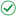  Std feature IP Phones2 Check models Check models Pickup Groups2 Std feature Std feature Call Forwarding1 Std feature Std feature Paging Groups1 Unsupported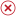  Unsupported  = Supported     = Unsupported    = Limited support = Supported     = Unsupported    = Limited support = Supported     = Unsupported    = Limited support = Supported     = Unsupported    = Limited supportOverall Feature Parity Call usage (if available)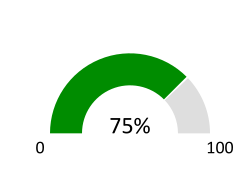 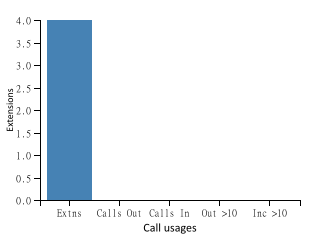 Facility in useActiveTeamsHunt Groups3 Std feature IP Phones2 Check models Pickup Groups2 Std feature Call Forwarding1 Std feature Paging Groups1 Unsupported  = Supported     = Unsupported    = Limited support = Supported     = Unsupported    = Limited support = Supported     = Unsupported    = Limited supportFacility# in UseComment No insights found	Overall Feature Parity Call usage (if available)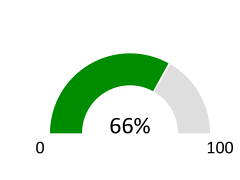 Estimated Monthly Cost of E3 licenses*Estimated Monthly Cost of E5 licenses*£112.40£192.40Facility in useActiveTeamsHunt Groups3 Std feature IP Phones2 Check models Pickup Groups2 Std feature Call Forwarding1 Std feature Paging Groups1 Unsupported  = Supported     = Unsupported    = Limited support = Supported     = Unsupported    = Limited support = Supported     = Unsupported    = Limited supportOverall Feature Parity Call usage (if available)13 Total DN's(Directory Numbers) 0 calls made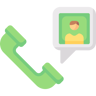 13 Total DN's(Directory Numbers) 0 incoming calls  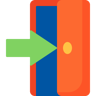 13 Total DN's(Directory Numbers)0 outgoing calls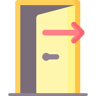 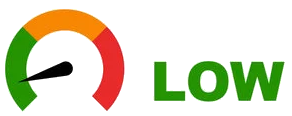 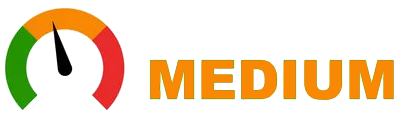 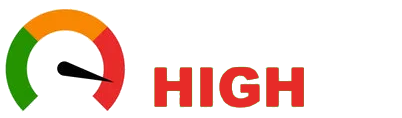 4 users with 0 calls0 with under 20 calls0 users with under 50 call involvements 0 with under 100 call involvements0 users with over 100 call involvements 0 over 250  0 over 1000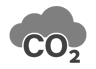 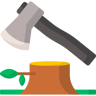 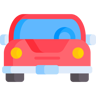 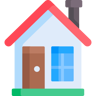 462.77Kilograms of CO20.88Fully grown trees felled0.13Passenger cars driven for 12 monthsAnnual energy usage of0.07 of a family homes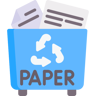 Recycle 27.35 bags of waste instead of sending them to landfill 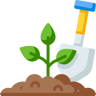 Plant 10.32 trees and let them grow for 10 years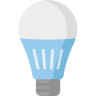 Swapping 23.82 incandescent bulbs to LED equivalentGateway nameDetailMACIP AddressExample Gateway 1-g4500.0.0.0 MG2-g4500.0.0.0 CapacityUsedTotal44Analog20Digital00Hybrid (i.e. COV)00IP22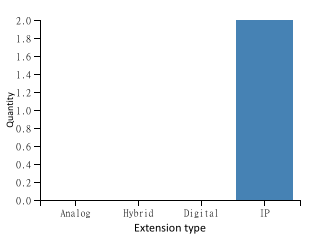 There were 0 extensions marked as ‘out of service’Circuit typeCapacityProgrammedOut of ServiceNo Circuit ID% Utilised% Actual utilised Extns - Analog2150.00%00.00 %11%50.00%0.00%  Extns - IP23150.00%00.00 %11%150.00%100.00%  Trunks - Digital3213.13%00.00 %00%3.13%0.00% PrefixLengthTotal allocatedStart numberEnd number  30*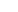  31303303   30** 4230003001   44* 31444444 HandsetModelProgrammedOOSNo Extn #Details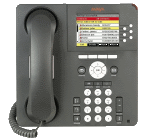 9640200This telephone provides many features, including a Phone screen for viewing and managing your calls, a Call Log, a Contacts list, an integrated WML browser, a menu of options and settings, and access to your voicemail. ExtensionBusy IntBusy ExtNo Answer IntNo Answer ExtAlwaysVoicemail 30003001300130013001ExtnNameBusy IntBusy ExtNo Answer IntNo Answer ExtAlwaysSpeed-dial codeActual numberTypeName 101234567890SysSp test speed COS / CORTotal DN’s% usingDevice typeCOS / COR descriptionsInformation 1 / 12100IPGeneral users COS / CORDNNameDetailCOS / COR descriptionsDevice typeInformationCategoryPilot NumberName# of MembersWarning CoverageCAG1COVERAGE GROUP0Empty group  Hunt30000Hunt Group 12 Hunt30032Hunt Group 21Single member of group  Hunt3300My test group2 Intercomint1Intercom Group 11Single member of group  Intercomint2Intercom Group 21Single member of group  Paging30033Page Group 12 Pickup1My pickup group1Single member of group  Pickup2Pickup Group 11Single member of group CategoryNameTypeMember DNMember Name 1My pickup groupPickup3001For~(~ign B~_~b OReilly  2Pickup Group 1Pickup3000~Fred Bloggs  30032Hunt Group 2Hunt3000~Fred Bloggs  int1Intercom Group 1Intercom3000~Fred Bloggs  int2Intercom Group 2Intercom3001For~(~ign B~_~b OReilly CapacityUsedTotal00Analog00Digital00Hybrid (i.e. AC13/AC15/E&M)00IP00AC130AC150E&M0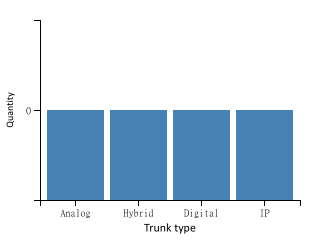 There were 0 trunks marked as ‘out of service’Trunk Group# of MembersDescriptionGroup typeTypeSub-typeStateTotal OOSResilientActual OOS None foundRegion IDRegion NameStandard SetsIP SetsNone foundRegionExtn prefixTotal # in rangeRange startRange end30**230003001 44*1444444 30*1303303 Term DefinitionACD groupAutomatic Call Distribution – a type of hunt group that can route calls based on rules (e.g. Longest ringing, Skills, calling-line ID etc.)Analog Adapter An Analog Telephone Adapter device (e.g. connector to Fax, Intercom, Alarm, etc.) – Sometimes called an FXO/FSX adapterAnalog Phone An Analog Telephone device that is connected to a remote gateway (e.g. connector
to Fax, Intercom, PDQ, Alarm, etc.).Audio Conference Phone An Audio Conference desk phone device.Common Area Phone
(CAP)A device that is not associated with a user. Also referred to as Standalone Device or
Utility PhoneCTI Computer Telephony Integration (CTI) enables users to take advantage of
computer-processing functions while making, receiving, and managing telephone
calls. CTI applications allow you to perform such tasks as retrieving customer
information from a database using a caller ID, or to work with the information
gathered by an Interactive Voice Response (IVR) system to route a customer’s call,
along with their information, to the appropriate customer service representative.Device Profile A device profile comprises the set of attributes (services and/or features), e.g. line
number, forwarding, that will appear on the phone when the associated user logs
in.Devices Hardware or software telephony clients configured in the legacy PBX. Devices can
be associated to one or multiple extensions.Feature Parity This shows if particular features can translate easily to an alternative providerFXO / FXSForeign Exchange Subscriber/Office – This is an analog line or port that a phone or fax machine connects to. It is a common description for Analog ports on a Cisco CUCM/CMEHunt Group A Hunt Group is the method of distributing phone calls from a single telephone
number to a group of several phone extensions.IP Phone A desktop phone also referred to as a handset device.Legacy PABX/PBC The telephony system which is being assessed and reported in this document.Line A telephone number configured on the legacy PBX.Orphaned Cisco End-User An end-user that is not associated with any device or device profile.On-PremAnother definition for locally hosted voice (as opposed to ‘Cloud’ hosted)Partial Feature Parity This indicates that the feature is currently not fully supported by Microsoft Teams.
Users configured with this feature can be migrated but might lose some
functionality. In some cases, 3rd party solutions can close the gap.Pickup Group Group of users authorized to answer calls to a telephone extension within that
group of users.Software Client An Android / iOS / PC Software client device.Standalone Device A device that is not associated with a user. Also referred to as Common Area Phone
in Microsoft Teams.Telepresence An Advanced Video Conferencing device.Users End users that are configured on the legacy PBX. Users can be associated to
multiple devices and device profiles.Video Phone A handset device with video capabilities.Wireless IP Phone A wireless handset device.